LISTA DE FRAÇÕES IIIQual o sinal que Clotilde deve colocar no lugar de “?” para que a igualdade fique correta?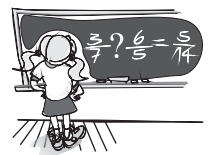 Sueli resolveu dar uma volta em torno de uma praça quadrada. Ela partiu do vértice P, no sentido indicado pela flecha, e caiu ao atingir 3/5 do percurso total. Qual ponto indica o lugar em que Sueli caiu?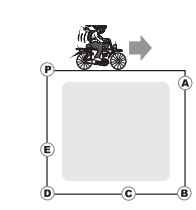 a)O ponto A.b)O ponto B.c)O ponto C.d)O ponto D.e)O ponto E.A figura mostra uma reta numerada na qual estão marcados pontos igualmente espaçados. Os pontos A e B correspondem, respectivamente, aos números  7/6 e 19/6. Qual é o número que corresponde ao ponto C?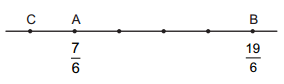 Ângela tem uma caneca com capacidade para 2/3 L de água. Que fração dessa caneca ela encherá 1/2 L de água?A professora da Dorinha passou para seus alunos um questionário com duas perguntas: (1) “Você come peixe?” e (2) “Você come verdura?”. Todos os alunos responderam às duas perguntas e a professora, depois de ler as respostas, calculou as frações:Ajude a professora, completando a tabela com as frações que estão faltando.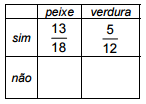 Observando a tabela, Dorinha afirmou que havia alunos que comiam tanto peixe como verdura. Explique como ela chegou a essa conclusão.Analisando os questionários, a professora notou que todos os alunos que comem verdura também comem peixe e que 22 alunos comem peixe mas não comem verdura. Quantos alunos não comem verdura?Três candidatos concorreram à eleição de representante de uma turma de escola: João, Rosa e Marcos. João obteve 2/7 dos votos e Rosa 2/5 dos votos. Quem ganhou a eleição?Se n/24 é um número entre 1/6 e 1/4, quem é n?5678e) 9